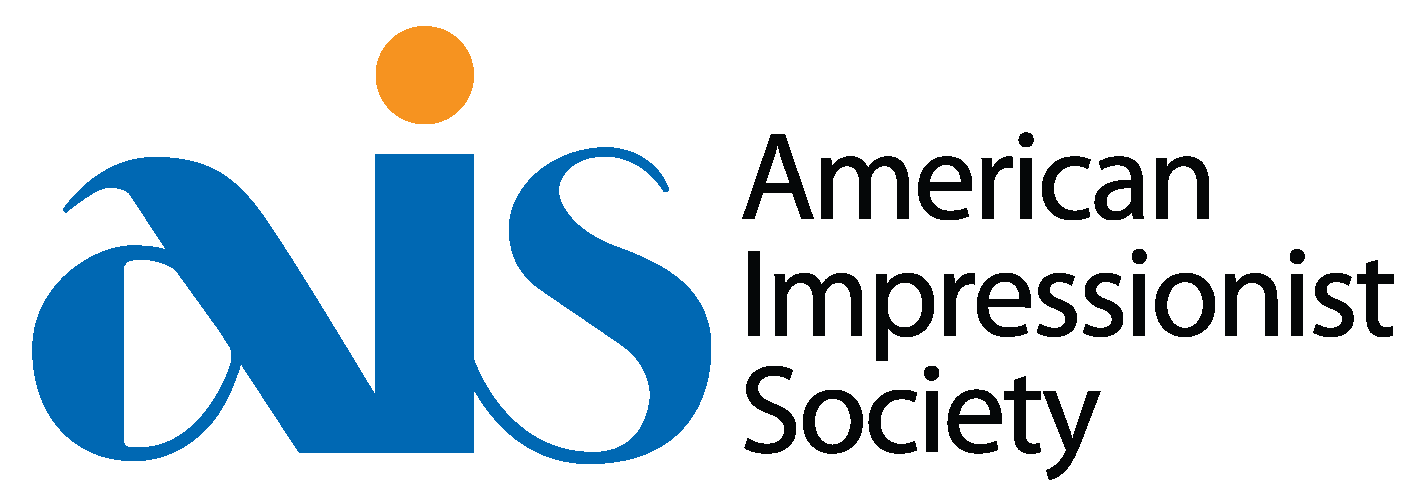 AIS Workshop with James Richards AISMSupply ListMay 10-11, 2022   Taos, New MexicoWorkshop location: Fechin Studio at Taos Art Museum/Fechin HousePaint Colors: (Any brand) Titanium White Cadmium Yellow Light Alizarin Crimson Ultramarine Blue Viridian Hue  Burnt Umber Medium: Gamsol Solvent Free Gel by Gamblln Brushes:  Large/Medium/Small size in each (ie 3, 8, 12) of the following - Rosemary  Evergreen flats and/or Philberts and Rosemary Combers Rosemary Classic Bristle - Size 8  Canvas: 9x12 and smaller - mix it up! James prefers Centurion and Claessens canvas, which  he prepares himself. Remember that you will be encouraged to paint multiple  paintings. Keep your canvases or panels small enough to not get hung up on one painting every day. Plein Air Easel Palette Palette Knife **Please note that this is what James uses and is a recommendation only. Feel free to  substitute or bring whatever you are comfortable with. If substituting colors, please bring a full set.** Questions?  Contact Liz Ahrens, AIS Executive Director 231-881-7685  aisdirector1@gmail.com    www.americanimpressionistsociety.org